Об утверждении Порядка утверждения положений (регламентов) об официальных физкультурных мероприятиях и спортивных соревнованиях Шумерлинского муниципаль-ного округа и требований к их содержанию В целях упорядочения организации и проведения физкультурных мероприятий и спортивных соревнований в Шумерлинском муниципальном округе, в соответствии с пунктом 9 статьи 20 Федерального закона от 04.12.2007 № 329-ФЗ «О физической культуре и спорте в Российской Федерации», Федеральным законом от 06.10.2003 № 131-ФЗ «Об общих принципах организации местного самоуправления в Российской Федерации», Уставом Шумерлинского муниципального округа администрация Шумерлинского муниципального округа  п о с т а н о в л я е т:1. Утвердить Порядок утверждения положений (регламентов) об официальных физкультурных мероприятиях и спортивных соревнованиях Шумерлинского муниципального округа и требований к их содержанию согласно приложению.2. Настоящее постановление вступает в силу после его официального опубликования в периодическом печатном издании «Вестник Шумерлинского муниципального округа» и подлежит размещению на официальном сайте Шумерлинского муниципального округа в информационно-телекоммуникационной сети «Интернет».         3.  Контроль за исполнением настоящего постановления возложить на заместителя главы администрации - начальника отдела образования, спорта и молодежной политики администрации Шумерлинского муниципального округа Чувашской Республики Чебутаева Р.А.Глава Шумерлинскогомуниципального округаЧувашской Республики                                                                                        Л.Г. Рафинов   Приложениек постановлению администрации Шумерлинского муниципального округа от ___.___.2023 № ___Порядок утверждения положений (регламентов) об официальных физкультурных мероприятиях и спортивных соревнованиях Шумерлинского муниципального округа и требования к их содержаниюОбщие положения1.1. Порядок утверждения положений (регламентов) об официальных физкультурных мероприятиях и спортивных соревнованиях Шумерлинского муниципального округа и требований к их содержанию (далее - Порядок) разработан в соответствии с пунктом 9 статьи 20 Федерального закона от 04.12.2007 № 329-ФЗ «О физической культуре и спорте в Российской Федерации», пунктом 19 части 1 статьи 16 Федерального закона от 06.10.2003 № 131-ФЗ «Об общих принципах организации местного самоуправления в Российской Федерации» и определяет процедуру утверждения положений (регламентов) об официальных физкультурных мероприятиях и спортивных соревнованиях, проводимых на территории Шумерлинского муниципального округа, а также общие требования к их содержанию.  1.2.  Порядок применяется при утверждении Положений об официальных физкультурных мероприятиях и спортивных соревнованиях Шумерлинского муниципального округа (далее - соревнованиях), включаемых в установленном порядке в Единый календарный план физкультурных мероприятий и спортивных мероприятий Шумерлинского муниципального округа (далее - ЕКП), за исключением соревнований, проводимых по военно-прикладным и служебно-прикладным видам спорта.1.3.  Соревнования, включенные в ЕКП, проводятся в соответствии с правилами видов спорта (далее - Правила соревнований), включенных во Всероссийский реестр видов спорта.1.4.  Соблюдение Правил соревнований обеспечивается спортивными судьями, уполномоченными организаторами соревнований. Медицинское обеспечение участников соревнований осуществляется организаторами соревнований.1.5.  Положение составляется отдельно на каждое соревнование.1.6.  Для соревнований, имеющих отборочную и финальную стадии их проведения, или проводящихся в несколько этапов (туров), или включающих в себя несколько видов спорта, составляется одно Положение.Порядок утверждения Положения.2.1.  Проект Положения разрабатывается организаторами физкультурных мероприятий или спортивных соревнований (далее - организаторы соревнований) - юридическими или физическими лицами, по инициативе которых проводятся соревнования и (или) которые осуществляют организационное, финансовое и иное обеспечение подготовки и проведения таких мероприятий.2.2. Положение согласовывается c иными заинтересованными организациями, принимающими участие в организации соревнования.2.3. Согласованный проект Положения представляется организаторами соревнований для рассмотрения в администрацию Шумерлинского муниципального округа не позднее, чем за 30 календарных дней до начала соревнований.2.4. Положение утверждается:- непосредственными организаторами соревнований;- главой Шумерлинского муниципального округа.2.5. Глава Шумерлинского муниципального округа в течение 7 рабочих дней со дня представления согласованного проекта Положения рассматривает и принимает решение об утверждении или об отказе в утверждении данного Положения.2.6. В случае отсутствия замечаний проект Положения подлежит утверждению главой  Шумерлинского муниципального округа.2.7. В случае несоответствия проекта Положения требованиям к его содержанию, Глава Шумерлинского муниципального округа принимает решение об отказе в его утверждении с направлением мотивированного ответа организатору, а соревнования, предусмотренные данным Положением, переносятся или отменяются.2.8. Отказ в утверждении проекта Положения по причине его несоответствия требованиям настоящего Порядка не препятствует повторной подаче проекта Положения в рамках срока, указанного в пункте 2.3 настоящего Порядка.2.9. Положения о соревнованиях утверждаются в количестве экземпляров, равном количеству организаторов соревнований.2.10. Утвержденное Положение является для участников соревнований официальным вызовом на соревнования.Общие требования к содержанию Положения.Положение состоит из следующих разделов:3.1.          Общие положения.В разделе указываются:- обоснование проведения соревнований - решение организаторов соревнований;- ссылки на решения и документы, являющиеся основанием для проведения соревнований;-  ссылка на правила вида спорта, в соответствии с которыми проводятся соревнования;-  иные решения и документы, регулирующие проведение соревнований (при наличии);-  цели и задачи проведения соревнований.3.2.          Место и сроки проведения соревнований.Данный раздел содержит информацию о месте и сроках проведения соревнований, включая даты приезда и отъезда участников. Для соревнования, проводящегося в течение календарного года, прилагается календарь проведения с указанием места и сроков проведения каждого этапа (тура), где также указываются:-  сроки проведения соревнований;-  места проведения соревнований с адресами;-  расписание работы мандатной комиссии;-  порядок и сроки проведения жеребьевки;-  даты проведения официальных тренировок;-  дата, время и место проведения совещания с представителями команд;-  дата, время и место проведения заседаний судейской коллегии;-  дата, время и место торжественного открытия соревнований;-  расписание стартов по дням (датам) с указанием видов программы соревнований.3.3. Руководство проведением соревнований.Данный раздел содержит:-  полные наименования (включая организационно-правовую форму) организаторов соревнований - юридических лиц, а также фамилии, имена, отчества (последнее - при наличии) организаторов соревнований - физических лиц;-  распределение прав и обязанностей между организаторами соревнований в отношении такого мероприятия и (или) ссылку на реквизиты договора между организаторами соревнований о распределении таких прав и обязанностей;-  состав главной судейской коллегии: главный судья соревнований (Ф.И.О., квалификационная категория спортивного судьи), главный секретарь соревнований, заместитель главного судьи соревнований по медицинскому обеспечению (Ф.И.О., квалификационная категория врача);3.4. Требования к участникам и условия их допуска.Данный раздел содержит условия, определяющие допуск команд и (или) участников к соревнованиям:-  наличие допуска врача;-  численные составы команд, групп участников по полу, возрасту, уровню спортивной подготовки (квалификации);-  необходимое количество тренеров, специалистов, спортивных судей и т.п.;-  исчерпывающий перечень документов, предъявляемых организаторам соревнований, удостоверяющих личность и подтверждающих возраст спортсмена, его спортивную квалификацию (спортивный разряд, спортивное звание).3.5. Определение победителей.Данный раздел содержит условия (принципы и критерии) определения победителей и призеров в личных и (или) командных видах программы соревнований, а также условия подведения итогов командного зачета, если командный зачет подводится по итогам соревнований.3.6. Награждение.В данном разделе указывается порядок и условия награждения победителей, призеров в отдельных видах программы соревнований, тренеров победителей и команд.3.7. Финансовые условия.В разделе указываются источники и условия финансирования соревнования.3.8. Обеспечение безопасности участников и зрителей, медицинское обеспечение, антидопинговое обеспечение спортивного соревнования".Данный раздел содержит меры и условия, касающиеся обеспечения безопасности участников и зрителей при проведении соревнований, меры и условия, касающиеся медицинского обеспечения участников соревнований, требования по страхованию жизни и здоровья участников спортивного соревнования от несчастных случаев, условия санитарно-гигиенических требований при проведении спортивного соревнования, антидопинговое обеспечение спортивного соревнования в соответствии с требованиями действующего законодательства, а также ссылки на нормативные акты, регламентирующие обеспечение безопасности участников и зрителей соревнований.3.9. Страхование участников.В данном разделе указываются порядок и условия страхования жизни и здоровья участников соревнований от несчастных случаев.3.10. Заявки на участие.Данный раздел содержит сроки и порядок подачи заявок на участие в соревнованиях, подписываемых руководителями физкультурно-спортивных организаций, перечень документов, адрес и иные необходимые реквизиты организаторов соревнований для направления заявок (почтовый адрес, адрес электронной почты, телефон, факс и прочее).ЧĂВАШ  РЕСПУБЛИКИ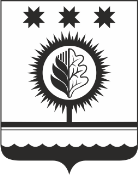 ЧУВАШСКАЯ РЕСПУБЛИКАÇĚМĚРЛЕ МУНИЦИПАЛЛĂОКРУГĔН АДМИНИСТРАЦИЙĚЙЫШĂНУ___.___.2023 №___ Çěмěрле хулиАДМИНИСТРАЦИЯШУМЕРЛИНСКОГО МУНИЦИПАЛЬНОГО ОКРУГА ПОСТАНОВЛЕНИЕ___.___.2023 № ___   г. Шумерля